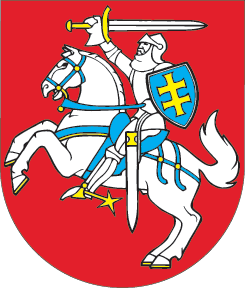 LIETUVOS RESPUBLIKOSADMINISTRACINIŲ NUSIŽENGIMŲ KODEKSO 415 STRAIPSNIO PAKEITIMO ĮSTATYMAS2016 m. lapkričio 8 d. Nr. XII-2746Vilnius1 straipsnis. 415 straipsnio pakeitimas1. Pakeisti 415 straipsnio pavadinimą ir jį išdėstyti taip:„415 straipsnis. Transporto priemonių dalyvavimo viešajame eisme reikalavimų pažeidimas“.2. Pakeisti 415 straipsnio 1 dalį ir ją išdėstyti taip:„1. Transporto priemonių valdytojų civilinės atsakomybės privalomuoju draudimu neapdraustų transporto priemonių vairavimas ir (ar) pareigos transporto priemonių valdytojų civilinės atsakomybės privalomuoju draudimu apdrausti viešajame eisme dalyvaujančias transporto priemones nevykdymasužtraukia baudą vairuotojams nuo penkiasdešimt iki vieno šimto eurų, atsakingiems už transporto priemonių valdytojų civilinės atsakomybės privalomojo draudimo sutarties sudarymą fiziniams asmenims – nuo šešiasdešimt iki vieno šimto dvidešimt eurų, atsakingiems už transporto priemonių valdytojų civilinės atsakomybės privalomojo draudimo sutarties sudarymą juridinių asmenų vadovams ar kitiems atsakingiems asmenims – nuo vieno šimto dvidešimt iki dviejų šimtų keturiasdešimt eurų.“Skelbiu šį Lietuvos Respublikos Seimo priimtą įstatymą.Respublikos Prezidentė	Dalia Grybauskaitė